              Application for City of Hartwell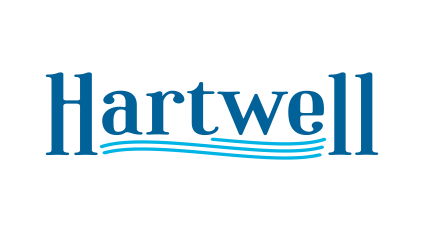            Temporary Permit for Bona-Fide Non-Profit Civic Organizations           (To Be Issued Only in Conjunction with a Street Festival or Other Special Event   Sponsored by the Applicant or Some Other Entity)Organization Name: _______________________________________________________Mailing Address: ____________________________________________________________________________________________________________________________________________________501 (c) Exemption Number (if applicable) ______________________________________________(If applicant is tax-exempt, attach proof of such exemption, such as the Internal Revenue Servicedetermination letter that this organization is exempt under Section 501 (c) of the Internal Revenue Code.)   (Attach Proof of Non-Profit Status, such as a copy of Articles of Incorporation or other similar document.)  Describe the Nature of Applicant’s Civic Activities: _______________________________________________________________________________________________________________________Name of individual in Charge of this Event: _____________________________________________Individual’s Phone Number: ___________________E-mail Address: _________________________Date of Event: ___________________________Time of Event: _____________________________Name of Event Being Held: __________________________________________________________________________________________________________________________________________  Location and Address of Event: ______________________________________________________________________________________________________________________________________Does Applicant Propose to Use Any City Street, Sidewalk or Other Property for the Sale of Beer or          Wine?  Y________ N_________Sponsor of Event in Conjunction with WhichPermit is Being Sought: _____________________________________________________________Will this Event be a Wine Tasting?   Y___________   N ___________Will Malt Beverages and Wine be Sold?  Y _________   N __________Please verify that no distilled spirits (liquor) will be sold or dispensed at the event: Y ______  N ______Please describe in detail the area in which the wine tasting or sale shall occur: _________________________________________________________________________________________________________________________________________________________________________________Please describe the purposes of the wine tasting or sale of malt beverages or wine:__________________________________________________________________________________________________________________________________________________________________Please describe the means being utilized to secure or control access to the area in which the wine tasting or sale shall occur: ___________________________________________________________________________________________________________________________________________________________________________________________________________________________Please describe how the applicant shall ensure that the application and all persons involved in suchEvent shall comply with all laws applicable to the sale of such beverages: _____________________

________________________________________________________________________________

________________________________________________________________________________Please verify that only members or volunteers of the applicant shall dispense or serve beer or wine:Y______  N______Has this Applicant applied for a Temporary Permit Before?  Y______  N______If yes, When? ______________________________________________________________________Alcohol will be obtained from: ________________________________________________________________________________________________                         ______________________________Signature of Applicant (if a natural person)			                             Dateor Authorized Agent of Applicant (if an entity)Please print name of Person Signing:_________________________________________Return Application with $50.00 payment to:		City of Hartwell                           456 E. Howell St. 	              Hartwell, GA  30643